     PITTSBURGH ELITE OFFICIATING CAMPS - OFFICIAL IIHF CORRESPONDENCE     
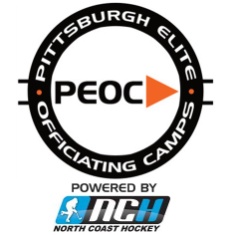 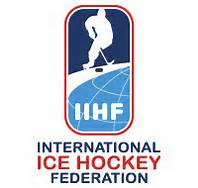 CONSISTENCYIt is very important to keep consistency in implementation of the IIHF Officiating Standard which was address to the coaches and which we spoke of at our pre event meeting. Consistency should be maintained in a particular game from the start till the end and among officiating crews from game to game.In officiating, the basis of consistency is establishing a sense of what is fair and what is safe and maintaining those established boundaries within a game and from game to game. The question of whether consistency is a natural attribute or a skill acquired over time may never be completely answered but maintaining your consistency will improve your performance.As a team we must enforce the Officiating Standard and apply the rules night in and night out. This involves not only understanding the intent but also the spirit of a rule. The rule book is black and white (intent) but the game presents grey areas (spirit), it is in these grey areas where consistency is both tested and established. Again, it comes down to fairness and safety.

Developing Consistency

	- Consistency is a function of consistent thinking and consistent preparation. 
	- Develop daily routines and pre-game preparation techniques that enable you to remain calm, focused and confident in your ability.
	- The ability to think clearly in pressure situations requires you to be calmer and more focused so you can call on your sense of fairness and safety along with experience.
	- We cannot respond effectively to what we do not see so consistency is a product of positioning. Once we see an event we need to react to it.
	- It is important that both individually and as team you have a strong sense of what category an action falls under; advantage, disadvantage, safe, unsafe, fair, unfair
	- Consistency within yourself and within the 4 man team is of equal importance. As such, a part of your individual preparation to achieve consistency also involves preparing with your team.

Demonstrating good concentration over a long period of time is what defines consistency. This breeds respect and acceptance from game participants and in turn leads to individual and team success.________________________________________________________________________________2015 PEOC ELITE EXPOSURE CAMP II – PRESENETED BY PIHL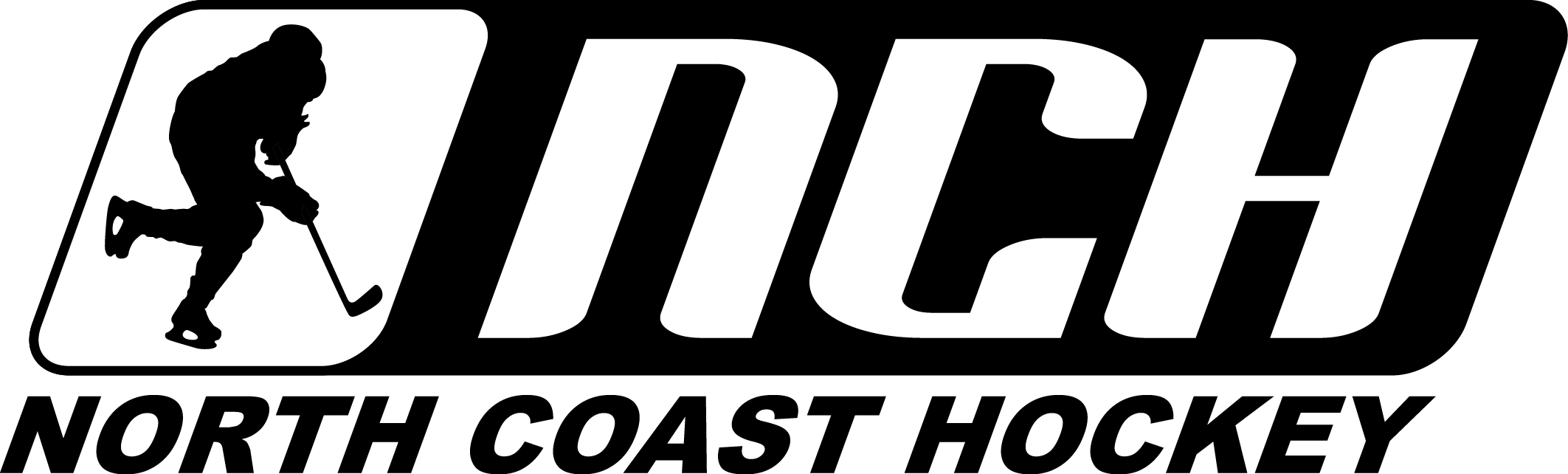 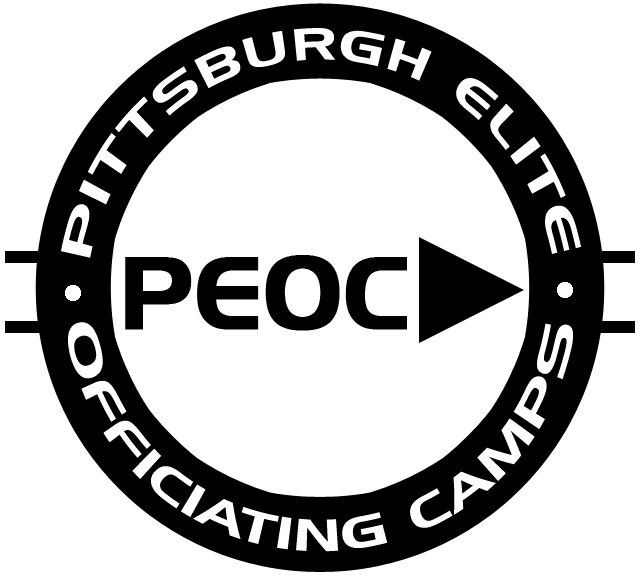 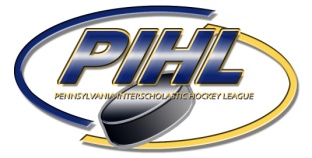 